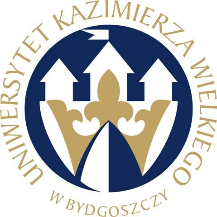 UNIWERSYTET KAZIMIERZA WIELKIEGOW BYDGOSZCZYul. Chodkiewicza 30, 85 – 064 Bydgoszcz, tel. 052 341 91 00 fax. 052 360 82 06NIP 5542647568 REGON 340057695www.ukw.edu.plUKW/DZP-282-ZO-B-8/2020	Bydgoszcz, dn. 09.04.2020 r.INFORMACJA O WYBORZE OFERTYI UNIEWAŻNIENIU POSTĘPOWANIAw TRYBIE Zapytania Ofertowego Uniwersytet Kazimierza Wielkiego w Bydgoszczy z siedzibą przy ul. Chodkiewicza 30, 85-064 Bydgoszcz informuje, iż w wyniku przeprowadzonego Zapytania Ofertowego  Nr UKW/DZP-282-ZO-B-3/2020 pn. „Miseczka i drut platynowy oraz odczynniki”, została wybrana następująca oferta: Część 1: oferta nr. 1Wykonawca: SAFINA-POL Sp. z o. o.Adres: ul. Graniczna 29, 40-017 KatowiceCena oferty: 7 081,42 zł bruttoTermin wykonania zamówienia: 7 dni roboczychIlość punktów wg kryteriów: - cena – waga 80% –  80,00 pkt - termin wykonania zamówienia – waga 20% – 20 pktRazem:  pkt 100Uzasadnienie wyboru:Oferta firmy SAFINA-POL Sp. z o. o. spełnia wszystkie wymagania i oczekiwania Zamawiającego. Oferta jest najkorzystniejszą ofertą złożoną w postępowaniu. Cena oferty mieści się w kwocie, jaką Zamawiający przeznaczył na realizację zamówienia.Pozostałe oferty złożone w postępowaniuZamawiający informuje, iż w postępowaniu o udzielenie zamówienia publicznego prowadzonym w trybie zapytania ofertowego unieważnił postępowanie o zamówienie publiczne w częściach nr 2,3, gdyż  w terminie wyznaczonym jako termin składania ofert, tj. do dnia 08.04.2020 r. do godz. 10:00 nie została złożona żadna oferta.Kanclerz UKW mgr Renata MalakLp.NAZWA FIRMYCena bruttoTermin dostawyPUNKTY1.SAFINA-POL Sp. z o. o.
 ul. Graniczna 29, 40-017 Katowice7 081,42 zł7 dni roboczych100 pkt2.ARLAB S.C., ANNA ZIĘBA, PIOTR PIEŃKOWSKI
ul. Kalinowa 40, 75 667 Koszalin7 158,60 zł15 dni roboczych88,46 pkt